VOOR ONZE VESTIGING IN HERSEAUX ZOEKEN WIJ EEN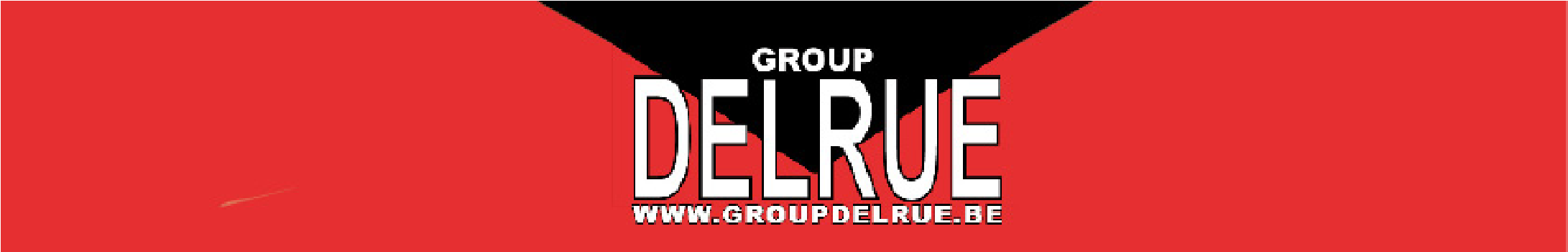 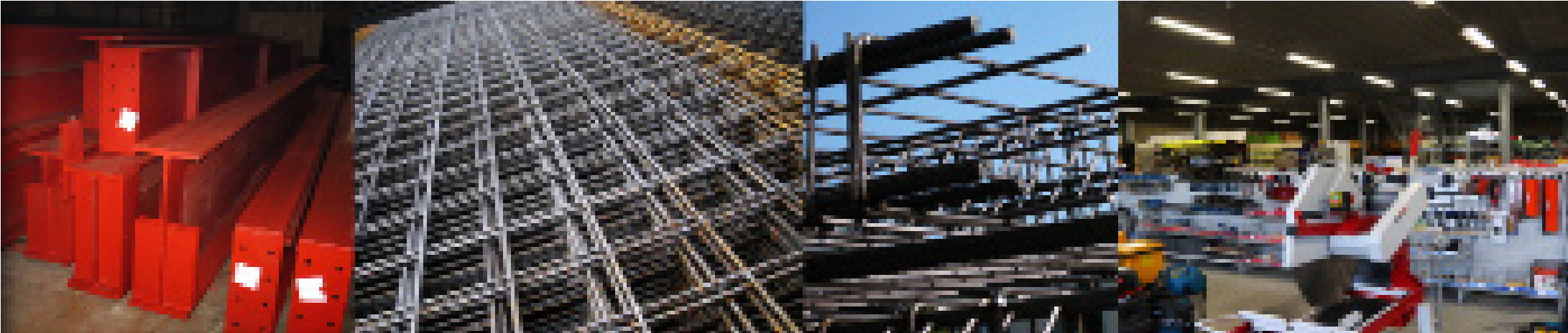 Technische Bediende Werkvoorbereider/Tekenaar TeklaWie is Group Delrue?Group Delrue bestaat uit 3 afdelingen: Marchand de Fer Delrue, Betonijzerbuigcentrale Inter, Metaalhandel Delrue. Bij onze productieafdeling in Herseaux, Marchand de Fer Delrue, kunt u terecht voor alle mogelijke bouwstaal. Zowel wapening, netten als balken behoren tot de mogelijkhedenJouw profielJe hebt een bouwtechnische of mechanische opleiding genoten (A2/bachelor)Enkele jaren ervaring in productie of op werven van algemene bouw- of staalconstructiebedrijvenInzicht en vlot plannen kunnen lezen zijn zeer belangrijkJe hebt ervaring met Autocad Je bent flexibel, werkt gestructureerd en kan just-in-time opdrachten uitvoeren Je bent bouwtechnisch onderlegd, hebt zin voor initiatief en kan onafhankelijk en autonoom werken binnen een team. Verder ben je communicatief, nauwkeurig en stressbestendig.Taken Tekenen van staalstructuren in het tekenprogramma TeklaAan de hand van stabiliteits- en ingenieursplannen maak je productietekeningen op voor onze eigen staalafdeling.Je werkt nauw samen met  productieverantwoordelijke en opdrachtgever en komt zo tot een optimaal resultaatJe volgt nauwgezet de productieplanning op.Calculatie en administratieve taken gelinkt aan de prijsvraag, order, uitvoering en levering van de projecten.Orderverwerking en opvolgingLogistieke en operationele planning voorbereidenOpvolging en verwerking alle registraties uit productie in ERP Stockbeheer.KlachtenbehandelingAanbodWij bieden u een zeer gevarieerde job in een aangename werkomgeving met een marktconform remuneratiepakket. Opleidingen worden voorzien.